Najnowsza wersja Bitdefender Security for Endpoints już dostępna!Najnowsza wersja Bitdefender Security for Endpoints (oparty na Cloud) jest już dostępna dla wszystkich. W ciągu ostatnich miesięcy Bitdefender prowadził prace, nad największymi aktualizacjami, które przyniosły wiele udoskonaleń, włączając:od nowa zaprojektowaną konsolę zarządzającą,nową technologię PhotonTM, która jest bardziej przejrzysta i wydajna,zautomatyzowany mechanizm tworzenia kopii zapasowych, który pozwala ratować pliki w przypadku ich zainfekowania,wsparcie dla systemu Windows 8.1 oraz Windows Server 2012 R2,ochrona dla Mac’ów,W przypadku, gdy nie wszystkie punkty końcowe zaktualizowano do najnowszej wersji, klienci przy pierwszej sposobności, po zalogowaniu zostaną automatycznie przekierowani do nowej konsoli. W przeciwnym razie wystarczy uaktywnienie jednego przycisku znajdującego się w górnym prawym rogu pulpitu nawigacyjnego, aby przejść do najnowszej wersji konsoli.Klienci, którzy korzystają z miesięcznego modelu użytkowania ochrony antywirusowej zostaną przeniesieni od najnowszej wersji oprogramowania już od przyszłego miesiąca.Oparcie Security for Endpoints o strukturę Cloud upraszcza i automatyzuje proces instalacji, aktualizacji i zarządzania oprogramowaniem ochronnym dla małych i średnich firm z ograniczoną infrastrukturą IT z więcej niż 5 lub 10 komputerami. Bez konieczności posiadania zaplecza IT, oprogramowanie te zapewnia najlepsze połączenie – centralne zabezpieczenie, które zawsze działa i jest aktualne z ujednoliconymi politykami bezpieczeństwa, które mogą być stosowane bez niepokojenia pracowników + pierwsze miejsce w rankingu rozwiązań antimalware.Zamiast modernizować oprogramowanie, aby otrzymać przydatne funkcje ochrony i wydajności –Security for Endpoints daje ci je od samego początku. Funkcje takie jak antyphishing, filtrowanie www, doradca wyszukiwania i kontrolowanie www są od początku wliczone w cenę Security for Endpoints.Z oprogramowaniem Bitdefender, które stale jest na pierwszym miejscu w niezależnych testach można się zrelaksować wiedząc, że nie ma lepszej ochrony. Zaawansowana heurystyka, filtrowanie WWW, asystent wyszukiwania, skanowanie portów USB, blokuje wszystkie punkty wejścia. Strażnik, który chroni komputery przed wirusami, rootkitami, malwarem, phishingiem, utratą danych, zagrożeniami internetowymi i wieloma innymi.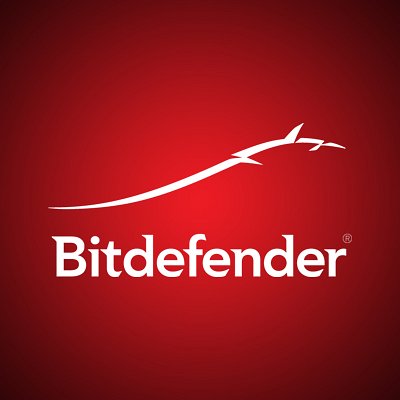 Chcesz zadać pytanie, lub wziąć udział w prezentacji oprogramowania? Skontaktuj się z naszym inżynierem korzystając z linku: http://bitdefender.marken.com.pl/firma/kontakt